Centrum     voľného    času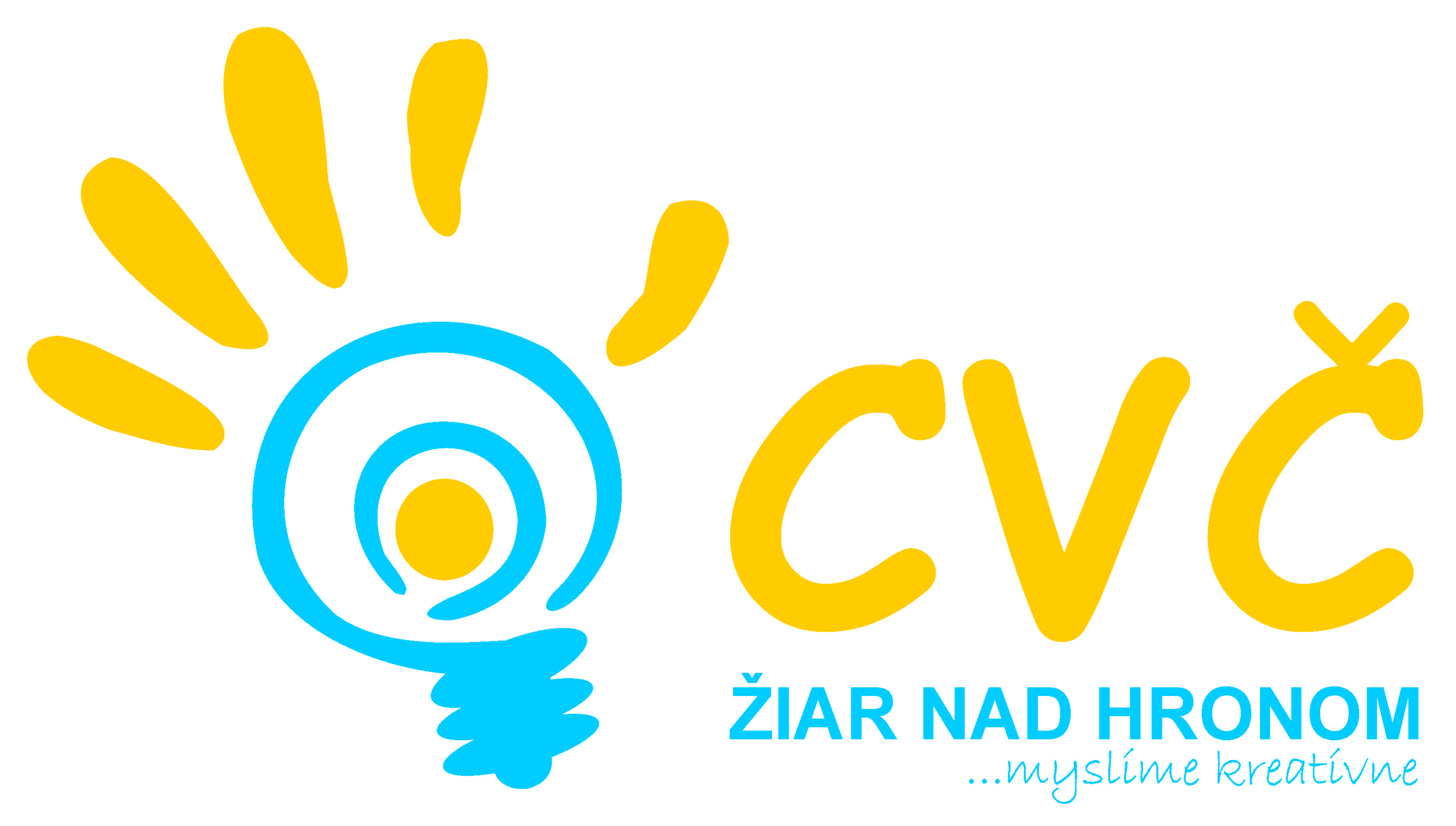 Ul. M. R. Štefánika 17, 965 01 Žiar nad Hronom                                                                                                                        riaditeľstvo                                                                                                                        ZŠ a OGY                                                                                                                          Žiar nad HronomVaša značka			Naša značka		Vybavuje / linka		13.03.2014				2014/0025		  PaedDr. Gáfriková P. /673 33 48	Žiar nad HronomVEC: Vyhodnotenie súťaže SUDOKUCentrum voľného času v Žiari nad Hronom  zorganizovalo dňa 10.3.2014 súťaž v riešení SUDOKU.  Súťažilo sa v kategórii: začiatočník a pokročilý.     Do súťaže sa zapojili všetky základné školy z nášho mesta v Žiari nad Hronom. Celkovo sa do súťaže zapojilo 68 detí, z toho v  kategórii začiatočníci súťažilo 31 detí a v kategórii pokročilí súťažilo 7 detí.     Ocenené sú prvé tri miesta len v kategórii začiatočník, nakoľko v kategórii pokročilý sme nemali ani jedného úspešného riešiteľa. Víťazom sa stal žiak, ktorý v čo najkratšom čase vyriešil súťažné zadania. Žiaci, ktorí sa neumiestnili na prvých troch miestach, ale ich riešenie bolo správne, sú ocenení titulom Úspešný riešiteľ. KATEGÓRIA ZAČIATOČNÍK1. miesto: Kristína Crchová		ZŠ Ul. Jilemnického 2, Žiar nad Hronom     	         2. miesto: Dana Koštová         	ZŠ Ul. Jilemnického 2, Žiar nad Hronom	         3. miesto: Kristína Sádovská		ZŠ Dr. Janského 2, Žiar nad Hronom    	         Úspešný riešiteľ:usporiadaní sú podľa času odovzdania riešenia◦ Mário Zošiak		           ZŠ Ul. Jilemnického č. 2, Žiar nad Hronom          ◦ Zuzana Urbanská	ZŠ Dr. Janského 2, Žiar nad Hronom ◦ Kristína Tesáková                          ZŠ Ul. Jilemnického č. 2, Žiar nad Hronom                	Všetkým účastníkom súťaže ďakujeme za účasť a záujem. Víťazom gratulujeme a želáme veľa úspechov v ďalšom súťažení. Diplomy a ocenenia pre víťazov Vám budú doručené na Vašu školu.S pozdravom                                                                                            Mgr. Helena Gáfriková  v. r.   								          riaditeľka CVČ